花蓮縣花蓮市明廉國民小學111學年度第1學期課內社團成果報告社團名稱： 棋藝社年級： 中年級成果照片：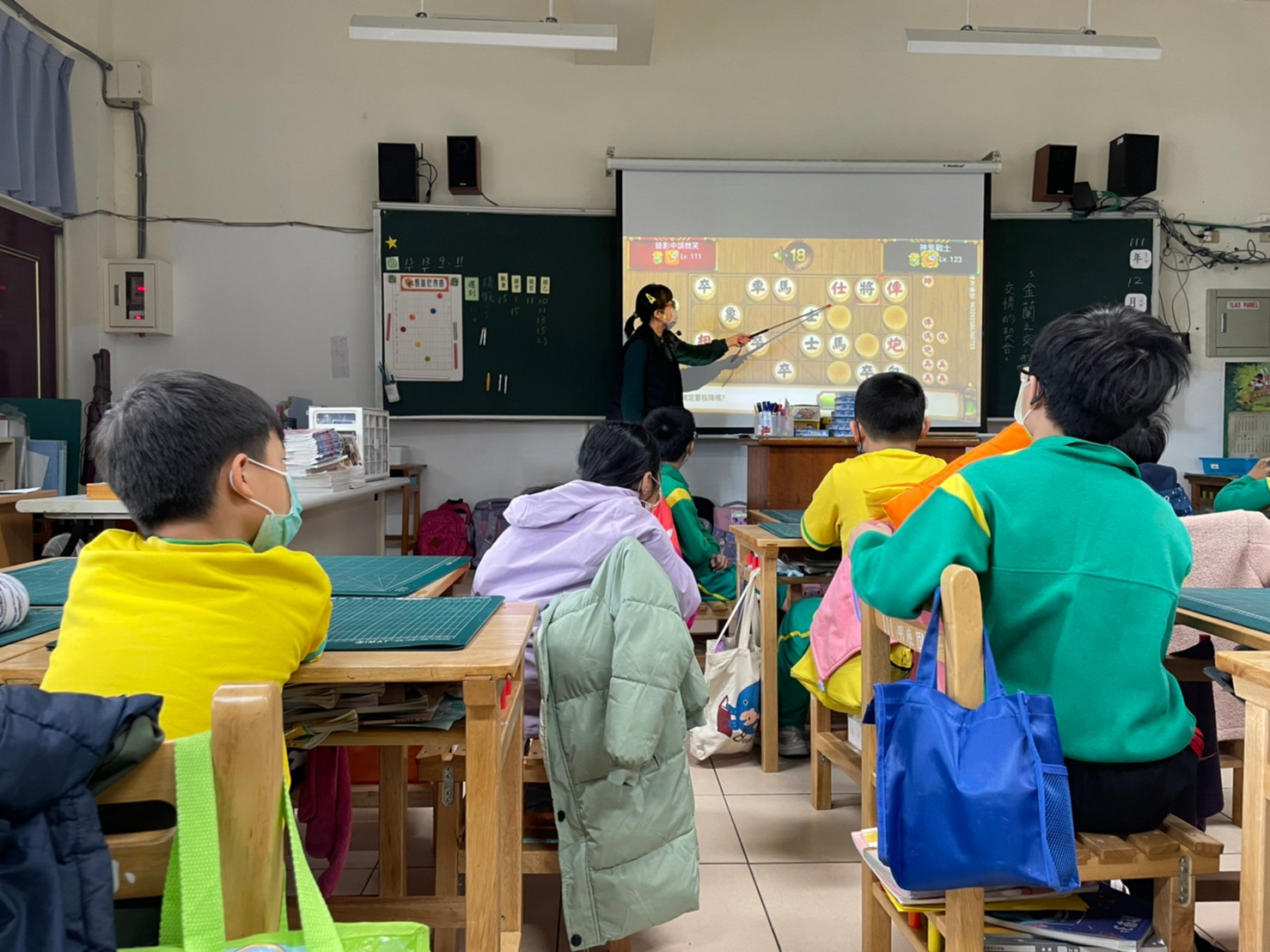 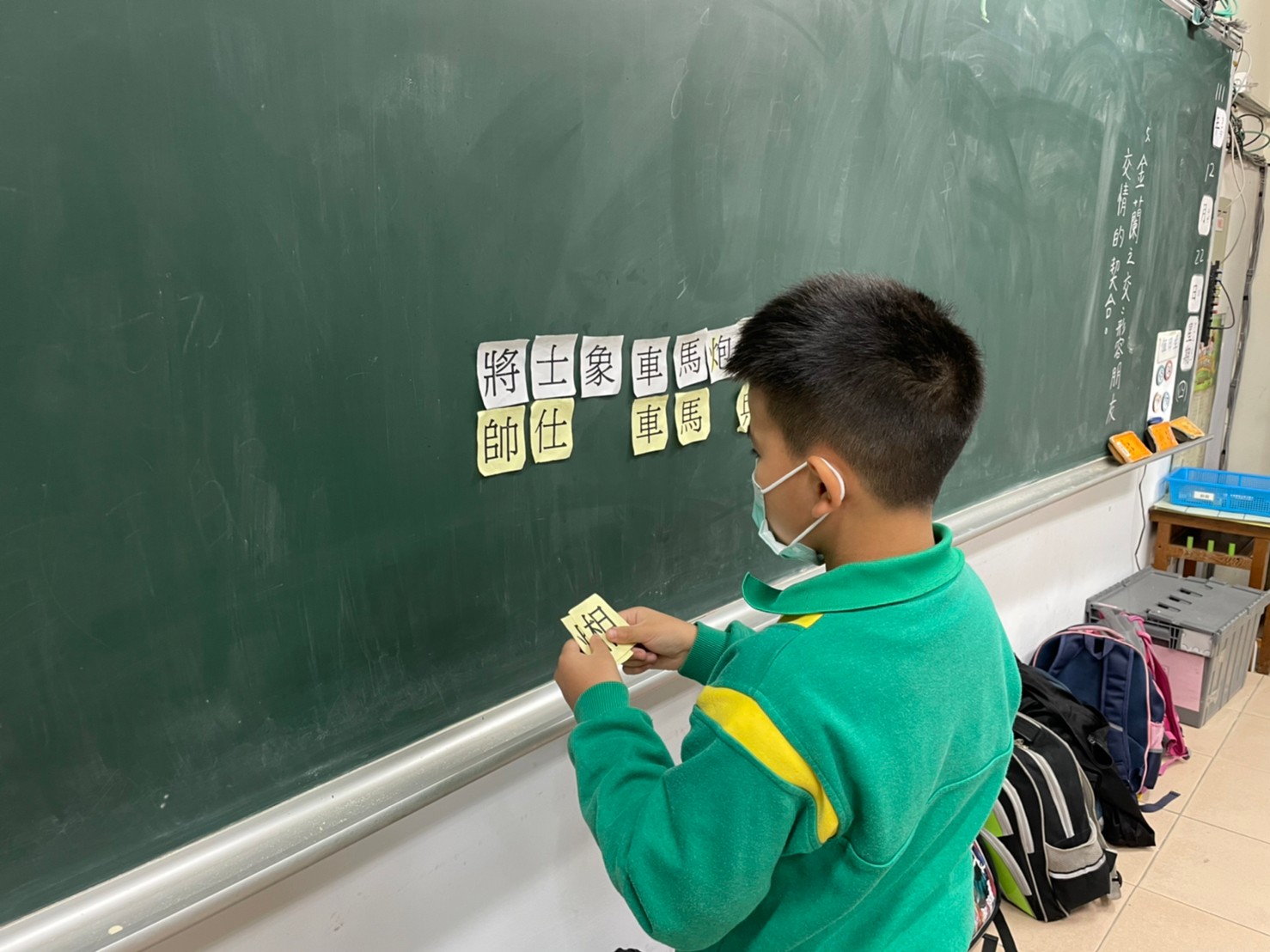 圖片說明： 教師解說圖片說明： 學生上台練習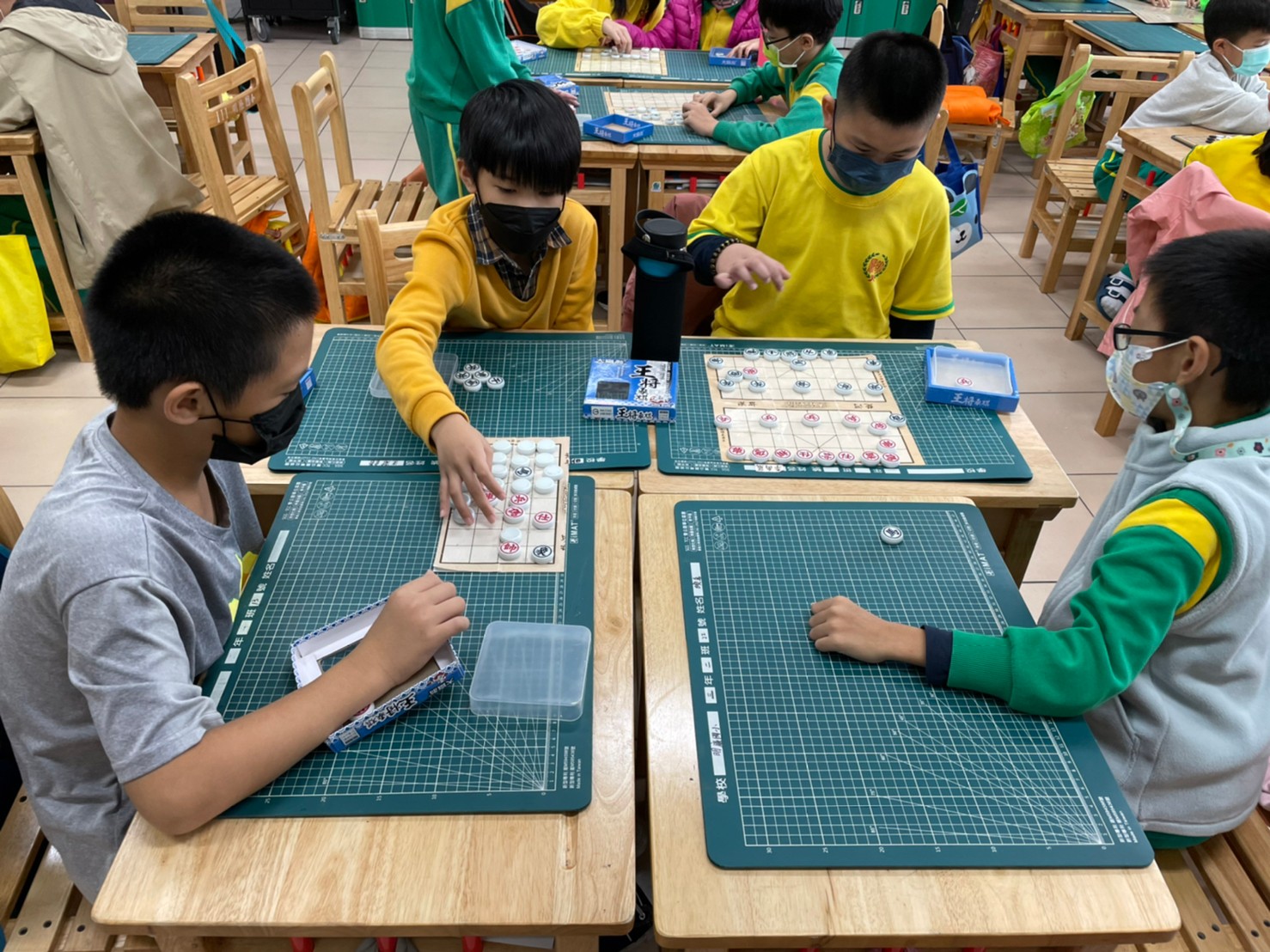 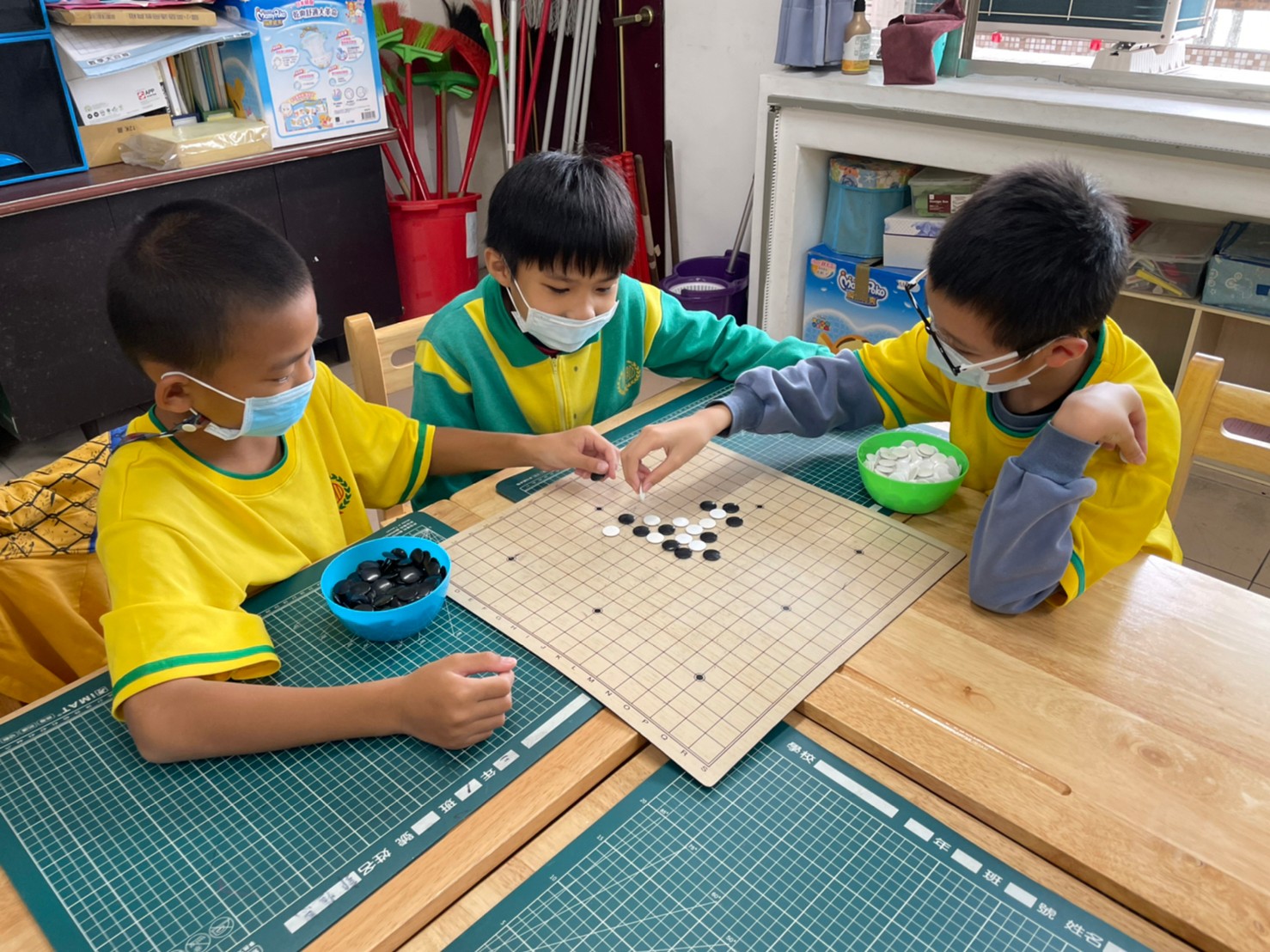 圖片說明： 學生分組下棋圖片說明：學生分組下棋